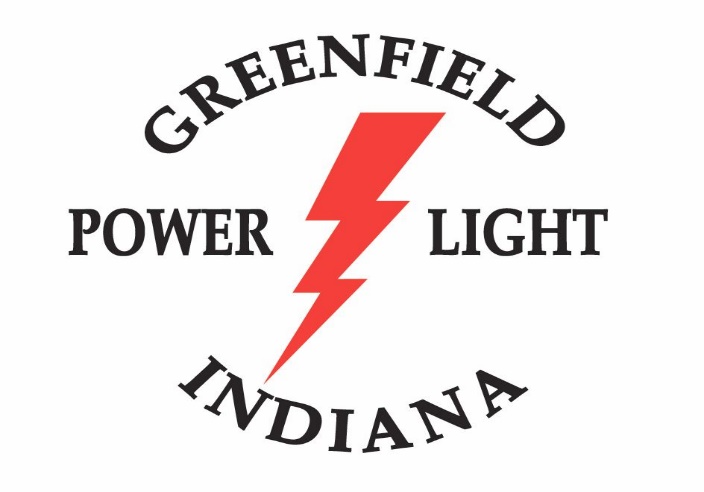 January 2023 DashboardNew / Maintenance Service Orders Emergency Call Out / Non-Scheduled Overtime Hours                                 * 88 Hrs. from Equipment and Human combined were broken poles.Scheduled OvertimeTotal Combined Overtime HoursService MaintenanceNew/Temp Services ServicesTrenchedStreet LightsPoles Set/ Changeouts1710/81819  8EquipmentRelatedWeatherRelatedFireRelatedAnimalRelatedHumanRelated92     24042Total Hours                         Explanation of Overtime0Paid TimeComp. TimeTotal Hours13010140